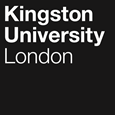 Programme SpecificationTitle of Course: BA (Hons) Business (Top Up)This Programme Specification is designed for prospective students, current students, academic staff and employers.  It provides a concise summary of the main features of the programme and the intended learning outcomes that a typical student might reasonably be expected to achieve and demonstrate if they take full advantage of the learning opportunities that are provided.  More detailed information on the learning outcomes and content of each modules can be found in the course VLE site and in individual Module Descriptors.SECTION 1:	GENERAL INFORMATIONSECTION 2: THE COURSEAims of the CourseThe main features of this programme:To provide all students with an in-depth knowledge and understanding of the core elements of business and managementTo develop  the intellectual skills necessary to contribute to effective business practice To develop subject related practical skillsTo prepare students for graduate employment, research, further study and lifelong learning by developing their intellectual, practical and key (transferable) skillsIntended Learning OutcomesThe course outcomes are referenced to the relevant QAA subject benchmarks indicated and the Frameworks for Higher Education Qualifications of UK Degree-Awarding Bodies (2014) and relate to the typical student.  The course provides opportunities for students to develop and demonstrate knowledge and understanding specific to the subject, key skills and graduate attributes in the following areas:be able to use a range of established techniques to initiate and undertake the critical analysis of information, and propose practicable solutions to problems arising from that analysisbe able to communicate effectively information, arguments, and the results of analysis in a variety of formsbe able to undertake further training, develop existing skills and acquire new skills that will enable them to assume significant responsibility (at supervisory or manager level)have the qualities and transferable skills necessary for employment requiring the exercise of personal responsibility and decision-making.Be able to undertake academic research in order to progress to post-graduate studyIn addition to the programme learning outcomes identified overleaf, the programme of study defined in this programme specification will allow students to develop a range of Key Skills as follows:Outline Programme StructureFull details of each module will be provided in module descriptors and student module guides.  The Level 6 top-up programme consists of four (30 credit), totalling 120 credits at level 6. There are two core modules, which are Strategic Management and Leadership, Management and Change. In addition, students select two of the four subject specialist optional modules.  The overall programme therefore consists of 60 core credits plus 60 credits from the specialist optional modules. Level 6 requires the completion of the compulsory core modules and 2 option modules.Principles of Teaching, Learning and Assessment At the heart of the programme is the combination of theory and business practice.  Lecturing staff are recruited with extensive industry experience and encouraged to pursue Continuing Scholastic Development (CSD) in their field. Additional Scholastic days are allocated towards this research outside their teaching timetable. Furthermore, assignments typically require substantial primary and secondary research to be undertaken, thereby ensuring students progressively develop research skills at each level of the programme.Students will have a personal tutor allocated to them. Each student will have a series of individual tutorials to review and reflect on Programme progress to-date and forthcoming milestones. All students will be encouraged to develop an Individual Learning Plan. Group tutorials are arranged as required to allow students to consolidate employability and core key skills and to ensure they are aware of progression options at all stages of their Programme. The tutorial support programme provided at the College is one that received commendation at a recent University Internal Subject Review and is designed to achieve all of the minimum aims and requirements of the University’s Personal Tutor Scheme (PTS), contains all of the essential characteristics of that scheme and includes contact between student and tutor in excess of the scheme’s requirements.The assessment strategy ensures that students have explicit formative opportunities for practice and ‘feed forward’ designed to help them achieve their full potential in summative assessment. A range of methods will be selected to actively engage students, including problem and enquiry-based learning, industry research and peer-assisted learning.  A wide range of assessment techniques are used across the modules ranging from formal examinations to group work in the form of reports and presentations.  Elements of peer assessments are included in some presentation tasks.To further support students and integrate the role of the personal tutor within the academic course structure, all personal tutors will be advised of the nature and timing of the assessments for each module on their tutee's course. This will enable tutors to identify and discuss areas of strength and weakness in each individual student's skills and knowledge set.  Each student will be encouraged to develop an Individual Learning Plan throughout their studies. This will further enable tutors to direct tutees to appropriate sources of support, guidance and development.In addition, early formative and summative assessment during the first five weeks of the course is used to monitor student engagement with both in-class and online learning. Student attendance and engagement is continuously monitored throughout their programme. Students who are considered 'at risk' due to low engagement can be identified and advised by the personal tutor with the support of the student support team, including the HE attendance monitor, where issues are non-academic.Support for Students and their LearningStudents are supported by:A Course Director to help students understand the programme structure Module leader for each module Kingston University Liaison OfficerA designated programme administratorPersonal TutorsIAG/Student Support Centre (G75 College Ground Floor)Placement advice, guidance and support via the tutorial delivery co-ordinated by a nominated Placement Liaison Tutor.Learning Resources Centre (5th Floor)Dedicated Undergraduate Centre (10th Floor)Technical support to advise students on IT and the use of softwareAn induction week at the start of the programmeOngoing re-induction sessions at appropriate points in the courseStudent Voice CommitteeMoodle - VLE Student support facilities that provide advice on issues such as finance, regulations, legal matters, accommodation, international student support etc.Disabled student supportThe Students’ Union Ensuring and Enhancing the Quality of the CourseThe University has several methods for evaluating and improving the quality and standards of its provision.  These include:External examinersBoards of study with student representationAnnual Monitoring and EnhancementPeriodic review undertaken at subject levelStudent evaluation including Module Evaluation Questionnaire (MEQs), level surveys and the National Student Survey (NSS)Moderation policiesEmployability and work-based learning Developing employable graduates is at the heart of this programme. Students have the opportunity to engage in work related projects drawing on case studies and real-life scenarios and all modules are designed to develop the skills valued by employers, such as presentations, teamwork, problem-solving and communication skills. This is achieved by embedding employability initiatives within the curriculum as well as designing appropriate assessment methods to mirror real-life practices, eg: business plans, reports and summaries, so that students are exposed to opportunities that develop their skills on an ongoing basis. Students are encouraged to reflect on their learning, so they can also articulate how the acquisition of such skills relates to practice and how they can be developed in the future. As an alternative to immediate employment, Kingston College Business graduates are also well prepared for postgraduate study. Academic Research skills developed from students’ previous experiences at level 4 & 5 and are taught and assessed in both core modules.Other sources of information that you may wish to consultQAA Benchmark statement website:  https://www.qaa.ac.uk/docs/qaa/subject-benchmark-statements/sbs-business-management-15.pdf?sfvrsn=c7e1f781_10 Module guides/module handbooksStudent handbookDevelopment of Course Learning Outcomes in ModulesThis table maps where course learning outcomes are summatively assessed across the modules for this course.  It provides an aid to academic staff in understanding how individual modules contribute to the course aims, a means to help students monitor their own learning, personal and professional development as the course progresses and a checklist for quality assurance purposes.  *C2 – “Develop in-depth skills in a specialist business field via the selection of option modules” is covered within the two optional modules chosen from: Students will be provided with formative assessment opportunities throughout the course to practise and develop their proficiency in the range of assessment methods utilised.Date first producedJanuary 2020Date last revisedDate of implementation of current versionSeptember 2020 (at start of next academic year)Version number1 FacultyFaculty of Business and Social SciencesSchoolKingston Business SchoolDelivery InstitutionKingston CollegeAward(s) and Title(s):BA (Hons) Business (Top Up)Intermediate Awards:As this is a one-year top-up programme at level 6, there will not generally be any interim awards, although students will be able to pass with an Ordinary degree.FHEQ Level for the Final Award:Honours degree level 6Awarding Institution:Kingston UniversityTeaching Institution:Kingston CollegeLocation:Kingston Hall Road – main college site, Kingston Hall Road, Kingston-Upon-Thames, KT1 2AQLanguage of Delivery:EnglishModes of Delivery:Full-timeAvailable as:Full fieldMinimum period of registration:One academic year- FTMaximum period of registration:Two academic years- FTEntry Requirements: The minimum entry qualifications for the programme are:A minimum IELTS score of 5.5, TOEFL 70 or equivalent is required for those for whom English is not their first language. Entry is at Level 6 with a full level 4 and level 5 business qualification. This will typically be from an approved HND in Business qualification, e.g. Pearson compliant. It is important that 120 credits are gained at level 4, and 120 credits are gained at level 5. Other equivalent Level 4 & 5 qualifications are accepted e.g. Foundation Degree, and again students must have 120 credits at level 4 and 120 credits at level 5. It is possible for foreign qualifications to be accepted, although equivalence will be checked with NARIC, and the international office at Kingston College. Students are also expected to have GCSE grade 4/C at both English Language and Mathematics.Students with a wide range of experience, and who have a level 4 and 5 qualification, but which may not be in Business, may be invited in for interview to discuss Recognition of Prior Learning. Here they will be able to discuss and demonstrate examples of relevant work experience which match to the typical L4 & L5 requirements  of the HND Business programme together with the expected academic research skills relevant to entering study at Level 6.Intake is normally in September.Programme Accredited by:Overall programme is not accredited, however, with the Digital Marketing module- BD6106, this has been approved by the Institute of Direct and Digital Marketing-IDM.QAA Subject Benchmark Statements:All subject benchmark statements can be found here. This is in line with the threefold purpose of business and management courses (2.1):increasing understanding of organisations, their management, the economy and the business environment preparation for and development of a career in business and management enhancement of a wide range of skills and attributes which equip graduates to become effective global citizens There is recognition of different types of organisations- e.g. in the public, private and non-for-profit sectors (2.2)Also there is close reference to the areas in 3.7 in which students should demonstrate knowledge of some specific areas: Markets, Marketing and Sales, Customers, Finance, People, Organisational behaviour, Operations, Information systems and business intelligence, Communications, Digital business, Business policy and strategy; Business innovation and enterprise development & Social Responsibility Approved Variants:Not applicableUCAS Code:K82/KC22For Higher or Degree Apprenticeship proposals only (delete if not applicable)(Not Applicable)For Higher or Degree Apprenticeship proposals only (delete if not applicable)(Not Applicable)Higher or Degree Apprenticeship standard:Not applicableRecruitment, Selection and Admission process:End Point Assessment Organisation(s):Programme Learning OutcomesProgramme Learning OutcomesProgramme Learning OutcomesProgramme Learning OutcomesProgramme Learning OutcomesProgramme Learning OutcomesKnowledge and UnderstandingOn completion of the course students will be able to:Intellectual SkillsOn completion of the course students will be able toSubject Practical SkillsOn completion of the course students will be able toA1Demonstrate a detailed and critical understanding of how business elements interrelate and affect overall organisational performanceB1Develop the intellectual skills necessary to contribute to effective business practiceC1Conduct themselves in a professional manner appropriate for the workplaceA2Demonstrate an awareness and understanding of current issues of global concern such as sustainability, ethics and social responsibility and how these relate to contemporary business practiceB2Deal critically with management problems and issues in order to produce recommendations for decision and subsequent actionC2Develop in-depth skills in a specialist business field via the selection of option modulesA3Understand organisational leadership and management both as a subject of study and as a ﬁeld of practice. B3apply knowledge and critical thinking in the area of strategic managementKey SkillsKey SkillsKey SkillsKey SkillsKey SkillsKey SkillsKey SkillsSelf-Awareness SkillsCommunication SkillsInterpersonal SkillsResearch and information Literacy SkillsNumeracy SkillsManagement & Leadership SkillsCreativity and Problem Solving SkillsTake responsibility for own learning and plan for and record own personal developmentExpress ideas clearly and unambiguously in writing and the spoken workWork well with others in a group or teamSearch for and select relevant sources of informationCollect data from primary and secondary sources and use appropriate methods to manipulate and analyse this dataDetermine the scope of a task (or project)Apply scientific and other knowledge to analyse and evaluate information and data and to find solutions to problemsRecognise own academic strengths and weaknesses, reflect on performance and progress and respond to feedbackPresent, challenge and defend ideas and results effectively orally and in writingWork flexibly and respond to changeCritically evaluate information and use it appropriatelyPresent and record data in appropriate formatsIdentify resources needed to undertake the task (or project) and to schedule and manage the resourcesWork with complex ideas and justify judgements made through effective use of evidenceOrganise self effectively, agreeing and setting realistic targets, accessing support where appropriate and managing time to achieve targetsActively listen and respond appropriately to ideas of othersDiscuss and debate with others and make concession to reach agreementApply the ethical and legal requirements in both the access and use of informationInterpret and evaluate data to inform and justify argumentsEvidence ability to successfully complete and evaluate a task (or project), revising the plan where necessaryWork effectively with limited supervision in unfamiliar contextsGive, accept and respond to constructive feedbackAccurately cite and reference information sourcesBe aware of issues of selection, accuracy and uncertainty in the collection and analysis of dataMotivate and direct others to enable an effective contribution from all participantsShow sensitivity and respect for diverse values and beliefsUse software and IT technology as appropriateLevel 6 (60 credits from core modules)Level 6 (60 credits from core modules)Level 6 (60 credits from core modules)Level 6 (60 credits from core modules)Level 6 (60 credits from core modules)Level 6 (60 credits from core modules)Core modulesModule codeCredit ValueLevel Teaching BlockStrategic ManagementBD6100306September 2020- April 2021Leadership, Management and ChangeBD6101306September 2020- April 2021Option modules2 from 4 selected2 from 4 selectedPre-requisitesFinancial and Managerial Decision MakingBD6103306September 2020- April 2021NoneRetailing ManagementBD6105306September 2020- April 2021NoneDigital MarketingBD6106306September 2020- April 2021NoneBusiness LawBD6107306September 2020- April 2021NoneModule codeModule codeLevel 6Level 6Module codeModule codeBD6100Strategic ManagementBD6101Leadership, Management & ChangeKnowledge & UnderstandingA1SSKnowledge & UnderstandingA2SKnowledge & UnderstandingA3SIntellectual SkillsB1SSIntellectual SkillsB2SSIntellectual SkillsB3SSPractical SkillsC1SSPractical SkillsC2Financial and Managerial Decision MakingRetailing ManagementDigital MarketingBusiness Law